РЕЗУЛТАТ НАДЗОРА У БОДОВИМА:РЕЗУЛТАТ НАДЗОРА У БОДОВИМА:Индентификациони број листеИндентификациони број листеИндентификациони број листе001Република Србија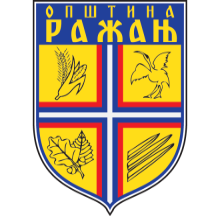 Општинa РажањОпштинска управа                   Одсек за инспекцијске пословеKомунална инспекцијаОДЛУКА О САХРАЊИВАЊУ И ГРОБЉИМА („СЛ.лист opштине Ражањ“ бр. 2/10)ОДЛУКА О САХРАЊИВАЊУ И ГРОБЉИМА („СЛ.лист opштине Ражањ“ бр. 2/10)ОДЛУКА О САХРАЊИВАЊУ И ГРОБЉИМА („СЛ.лист opштине Ражањ“ бр. 2/10)ОДЛУКА О САХРАЊИВАЊУ И ГРОБЉИМА („СЛ.лист opштине Ражањ“ бр. 2/10)ОДЛУКА О САХРАЊИВАЊУ И ГРОБЉИМА („СЛ.лист opштине Ражањ“ бр. 2/10)ГробљаГробљаГробљаГробљаГробљаГробља1.1.   Основне одредбе1.1.   Основне одредбе1.1.   Основне одредбе1.1.   Основне одредбе1.1.   Основне одредбе1.1.   Основне одредбе1.1.1. Управљање гробљем, уређење и одржавање врши комунално предузеће1.1.1. Управљање гробљем, уређење и одржавање врши комунално предузеће            □ Да             □ Не            □ Да             □ Не            □ Да             □ Не            □ Да             □ Не1.1.2.Управљање гробљем, уређење и одржавање врши Месна заједница1.1.2.Управљање гробљем, уређење и одржавање врши Месна заједница            □ Да             □ Не            □ Да             □ Не            □ Да             □ Не            □ Да             □ Не1.2.Уређивање и одржавање гробља1.2.Уређивање и одржавање гробља1.2.1.Донет Програм уређења и одржавања гробља1.2.1.Донет Програм уређења и одржавања гробља            □ Да - 2             □ Не - 0            □ Да - 2             □ Не - 0            □ Да - 2             □ Не - 0            □ Да - 2             □ Не - 01.2.2.Објекти на гробљу(капеле, јавни ВЦ , чесма) -уредно се одржавају1.2.2.Објекти на гробљу(капеле, јавни ВЦ , чесма) -уредно се одржавају            □ Да - 2             □ Не - 0            □ Да - 2             □ Не - 0            □ Да - 2             □ Не - 0            □ Да - 2             □ Не - 01.2.3.Путеви и стазе унутар гробља уређени1.2.3.Путеви и стазе унутар гробља уређени            □ Да - 2             □ Не - 0            □ Да - 2             □ Не - 0            □ Да - 2             □ Не - 0            □ Да - 2             □ Не - 01.2.4.Путеви и стазе унутар гробља – уредно се одржавају1.2.4.Путеви и стазе унутар гробља – уредно се одржавају            □ Да - 2             □ Не - 0            □ Да - 2             □ Не - 0            □ Да - 2             □ Не - 0            □ Да - 2             □ Не - 01.2.5.Посуде за сакупљање смећа обезбеђене1.2.5.Посуде за сакупљање смећа обезбеђене            □ Да - 2             □ Не - 0            □ Да - 2             □ Не - 0            □ Да - 2             □ Не - 0            □ Да - 2             □ Не - 01.2.6.Редовно се уклања смеће1.2.6.Редовно се уклања смеће            □ Да - 2             □ Не - 0            □ Да - 2             □ Не - 0            □ Да - 2             □ Не - 0            □ Да - 2             □ Не - 01.2.7.Редовно се одржава зеленило1.2.7.Редовно се одржава зеленило            □ Да - 2             □ Не - 0            □ Да - 2             □ Не - 0            □ Да - 2             □ Не - 0            □ Да - 2             □ Не - 01.2.8.Уклоњени венци и осушено цвеће 40 дана након сахране1.2.8.Уклоњени венци и осушено цвеће 40 дана након сахране            □ Да - 2             □ Не - 0            □ Да - 2             □ Не - 0            □ Да - 2             □ Не - 0            □ Да - 2             □ Не - 01.2.9.Занатски радови се врше у складу са истакнутим редом на гробљу1.2.9.Занатски радови се врше у складу са истакнутим редом на гробљу            □ Да - 2             □ Не - 0            □ Да - 2             □ Не - 0            □ Да - 2             □ Не - 0            □ Да - 2             □ Не - 01.3.Сахрањивање1.3.Сахрањивање1.3.Сахрањивање1.3.Сахрањивање1.3.Сахрањивање1.3.Сахрањивање1.3.1.Сахрањивање се врши на гробљу које је одређено Одлуком о одређивању гробаља на територији општине Ражањ 1.3.1.Сахрањивање се врши на гробљу које је одређено Одлуком о одређивању гробаља на територији општине Ражањ             □ Да - 2             □ Не - 0            □ Да - 2             □ Не - 0            □ Да - 2             □ Не - 0            □ Да - 2             □ Не - 01.3.2.Сахрањивање се врши ван гробља1.3.2.Сахрањивање се врши ван гробља            □ Да - 0             □ Не - 2            □ Да - 0             □ Не - 2            □ Да - 0             □ Не - 2            □ Да - 0             □ Не - 21.4.Одржавање реда на гробљу1.4.Одржавање реда на гробљу1.4.Одржавање реда на гробљу1.4.Одржавање реда на гробљу1.4.Одржавање реда на гробљу1.4.Одржавање реда на гробљу1.4.1.На видном месту истакнут ред на гробљу1.4.1.На видном месту истакнут ред на гробљу            □ Да - 2             □ Не - 0            □ Да - 2             □ Не - 0            □ Да - 2             □ Не - 0            □ Да - 2             □ Не - 01.4.2.Ред на гробљу се поштује1.4.2.Ред на гробљу се поштује            □ Да - 2             □ Не - 0            □ Да - 2             □ Не - 0            □ Да - 2             □ Не - 0            □ Да - 2             □ Не - 0Могући  број бодоваБројМогући  број бодова26Степен ризикаРаспон бодоваНезнатан22 - 26Низак18 - 22Средњи12 - 16Висок 8 - 12Критичан0 - 6